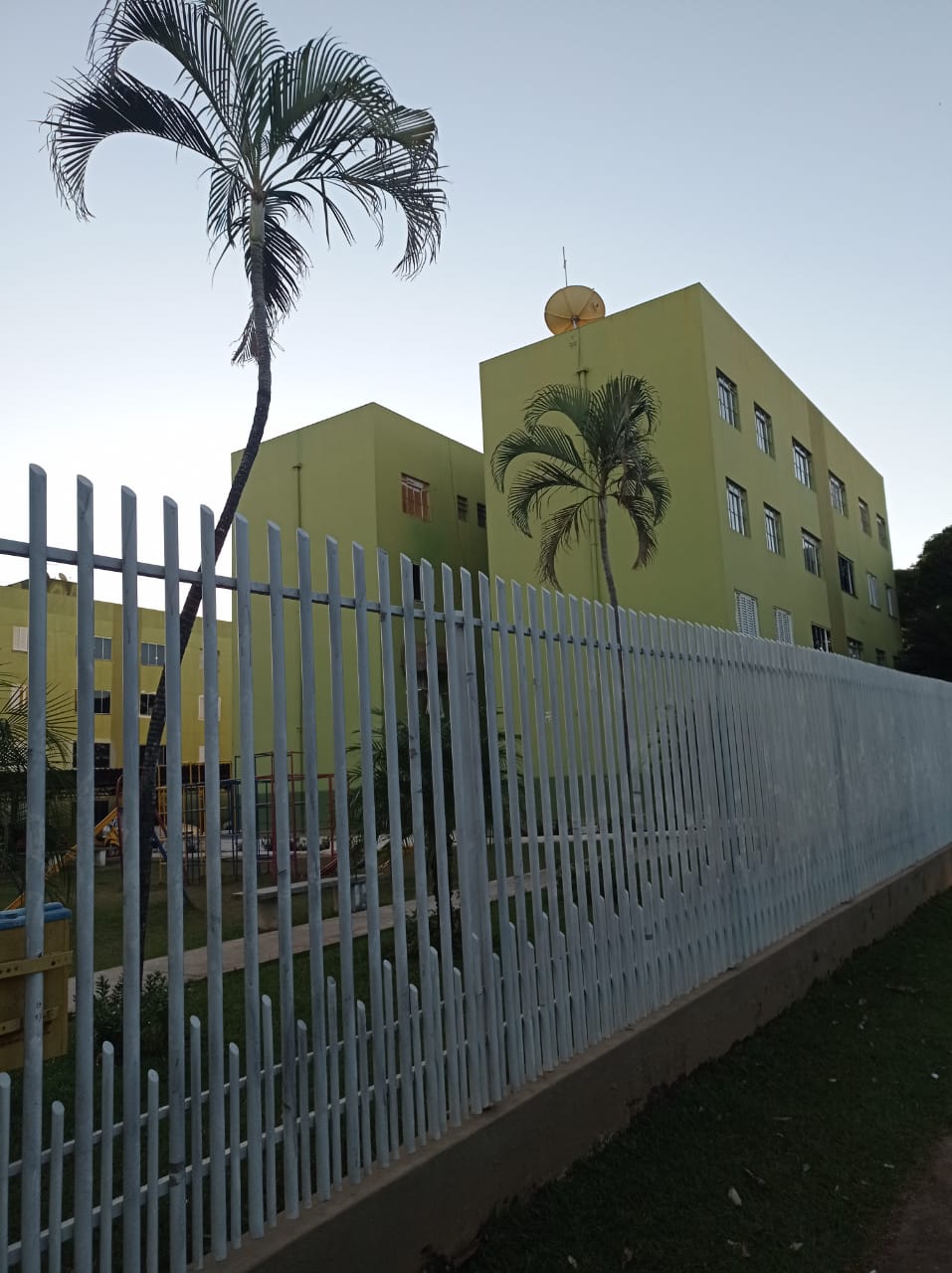 ALUGA – APARTAMENTOEdifício João Melão, Apto 33 bloco 1Avenida América, 2089, zona 1Sala grande Cozinha com lavanderia3 quartos 1 banheiroGaragemR$550,00Condomínio 285,00 a 300,00 (incluso água e gás)